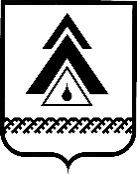 администрация Нижневартовского районаХанты-Мансийского автономного округа – ЮгрыПОСТАНОВЛЕНИЕОб утверждении формы проверочного листа (списка контрольных вопросов) для использования при проведении уполномоченным должностным лицом плановой проверки юридического лица или индивидуального предпринимателя при осуществлении муниципального земельного контроля за использованием земель на территории Нижневартовского районаВ соответствии с Федеральными законами от 06.10.2003 № 131-ФЗ                      «Об общих принципах организации местного самоуправления в Российской Федерации», от 26.12.2008 № 294-ФЗ «О защите прав юридических лиц                              и индивидуальных предпринимателей при осуществлении государственного контроля (надзора) и муниципального контроля»:1. Утвердить форму проверочного листа (списка контрольных вопросов) для использования при проведении уполномоченным должностным лицом плановой проверки юридического лица или индивидуального предпринимателя при осуществлении муниципального земельного контроля за использованием земель на территории Нижневартовского района согласно приложению.2. Службе документационного обеспечения управления организации деятельности администрации района (Ю.В. Мороз) разместить постановление             на официальном веб-сайте администрации района: www.nvraion.ru. 3. Пресс-службе администрации района (А.В. Шишлакова) опубликовать постановление в приложении «Официальный бюллетень» к районной газете «Новости Приобья».4. Постановление вступает в силу после его официального опубликования (обнародования).5. Контроль за выполнением постановления возложить на заместителя главы района по земельным ресурсам, муниципальному имуществу                                             и природопользованию А.В. Воробьева.Глава района                                                                                        Б.А. СаломатинПриложение к постановлению администрации районаот 01.08.2018 № 1718Проверочный лист (список контрольных вопросов)для использования при проведении уполномоченным должностным лицом плановой проверки юридического лица или индивидуального предпринимателя при осуществлении муниципального земельного контроля за использованием земель на территории Нижневартовского района1. Наименование юридического лица, фамилия, имя, отчество (при наличии) индивидуального предпринимателя:2. Место проведения плановой проверки с заполнением проверочного листа                  и (или) используемые юридическим лицом, индивидуальным  предпринимателем земельные участки: 3. Реквизиты распоряжения о проведении плановой проверки юридического лица, индивидуального предпринимателя: (номер, дата распоряжения о проведении плановой проверки юридического лица,индивидуального предпринимателя)4. Учетный номер проверки и дата присвоения учетного номера проверки                         в едином реестре проверок :____________________________________________________________________(указывается учетный номер проверки и дата его присвоения в едином реестре проверок)5. Форма проверочного листа утверждена постановлением администрации района от __________№ _________6. Должность, фамилия и инициалы должностного лица, проводящего плановую проверку и заполняющего проверочный лист____________________________________________________________________7. Перечень вопросов, отражающих содержание обязательных требований, ответы на которые однозначно свидетельствуют о соблюдении или  несоблюдении юридическим лицом, индивидуальным предпринимателем обязательных требований, составляющих предмет проверки«__» ________ 20__ г.(указывается дата заполненияпроверочного листа)____________________________________         __________                      ______________(должность и ФИО должностного лица,                                  (подпись)                                      (дата)проводящего плановую проверку изаполнившего проверочный лист)_________________________________               __________                      ______________(должность и ФИО должностного лица,                                (подпись)                                        (дата)юридического лица, индивидуальногопредпринимателя, присутствовавшегопри заполнении проверочного листа)от 01.08.2018г. Нижневартовск№ 1718          № п/пВопросы, отражающие содержание обязательных требованийРеквизиты нормативных правовых актов, с указанием их структурных единиц, которыми установлены обязательные требованияОтветы на вопросыОтветы на вопросыОтветы на вопросы№ п/пВопросы, отражающие содержание обязательных требованийРеквизиты нормативных правовых актов, с указанием их структурных единиц, которыми установлены обязательные требованияДаНетНе распространяется требование1.Используется ли проверяемым юридическим лицом или индивидуальным предпринимателем земельный участок в соответствии с установленным целевым назначением и (или) видом разрешенного использования?пункт 2 статьи 7, статья 42 Земельного кодекса Российской Федерации 2.Имеются ли у проверяемого юридического лица или индивидуального предпринимателя права, предусмотренные законодательством Российской Федерации, на используемый земельный участок (используемые земельные участки, части земельных участков)?пункт 1 статьи 25 Земельного кодекса Российской Федерации3.Зарегистрированы ли права либо обременение на используемый земельный участок (используемые земельные участки, часть земельного участка) в порядке, установленном Федеральным законом от 13 июля 2015 года № 218-ФЗ «О государственной регистрации недвижимости»?пункт 1 статьи 26 Земельного кодекса Российской Федерации, статья 8.1 Гражданского кодекса Российской Федерации 4.Соответствует ли площадь используемого проверяемым юридическим лицом, индивидуальным предпринимателем земельного участка площади земельного участка, указанной в правоустанавливающих документах?пункт 1 статьи 25, пункт 1 статьи 26 Земельного кодекса Российской Федерации5.В случаях если использование земельного участка (земельных участков), находящегося в государственной или муниципальной собственности, на основании разрешения на использование земель или земельных участков привело к порче либо уничтожению плодородного слоя почвы в границах таких земель или земельных участков, приведены ли земли или земельные участки в состояние, пригодное для использования в соответствии с разрешенным использованием?пункт 5 статьи 13, подпункт 1 статьи 39.35 Земельного кодекса Российской Федерации6.Выполнена ли проверяемым юридическим лицом (за исключением органа государственной власти, органа местного самоуправления, государственного и муниципального учреждения (бюджетного, казенного, автономного), казенного предприятия, центра исторического наследия президента Российской Федерации, прекратившего исполнение своих полномочий) обязанность переоформить право постоянного (бессрочного) пользования земельным участком (земельными участками) на право аренды земельного участка (земельных участков) или приобрести земельный участок (земельные участки) в собственность?пункт 2 статьи 3 Федерального закона от 25 октября 2001 года № 137-ФЗ «О введении в действие Земельного кодекса Российской Федерации» 7.Соблюдено ли требование об обязательности использования (освоения) земельного участка в сроки, установленные законодательством?статья 42 Земельного кодекса Российской Федерации, статья 284 Гражданского кодекса Российской Федерации, пункт 2 статьи 45 Земельного кодекса Российской Федерации, пункт 7 части 2 статьи 19 Федерального закона от 15 апреля 1998 года № 66-ФЗ «О садоводческих, огороднических и дачных некоммерческих объединениях граждан» 